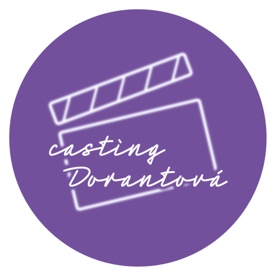 REGISTRATION FORM www.castingdorantova.cz CATEGORIZATION □ ACTOR (qualified/profession)               □ EPISODE               □STUDENT OF ACTING               □ MODEL                     □ EXTRA         □ DANCER           □ SINGER/MUSICIAN               □ YOUTUBER/INFLUENCER               □ HOST PERSONAL (CONTACT) DETAILS 	Permanent address: 	Contact address: FIGURE DESCRIPTION 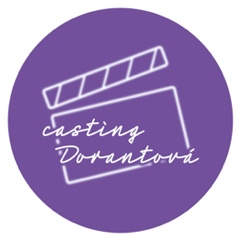 SOUHLAS SE ZPRACOVÁNÍM OSOBNÍCH ÚDAJŮ A POUČENÍ SUBJEKTU ÚDAJŮ (CONSENT TO THE PROCESSING OF PERSONAL DATA – GDPR and NOTICE TO DATA SUBJECTS)V návaznosti na Vámi vyplněný registrační formulář (dále jen „Formulář“) bychom Vás chtěli informovat, že naše agentura - Bc. Gabriela Dorantová, IČ 03126927, místem podnikání Dr. J. B. Foerstera 64, 250 75 Nový Vestec (dále jen „Agentura“) bude zpracovávat Vaše osobní údaje, a to v rozsahu údajů Vámi uvedených ve Formuláři, tj. zejména  jména a příjmení, data narození, adresy bydliště, e-mailu, telefonu, údajů o Vašich tělesných charakteristikách, vzdělání, zkušenostech a dovednostech a dále v rozsahu případně v souvislosti s vyplněním Formuláře předaných podobizen a  záznamů projevů Vaší osobnosti (dále jen „Osobní údaje“). (i) Osobní údaje Agentura zpracovává na základě Vašeho, níže v písemné formě projeveného, svobodného a vědomého souhlasu se zpracováním Osobních údajů. (ii) Osobní údaje Agentura zpracovává za účelem splnění svých smluvních povinností vůči Vám, zejména za účelem vedení Vaší osoby v evidenci zájemců o herecké nebo komparzní obsazení a zprostředkování příležitosti uzavřít smlouvu mezi Vámi a třetí osobou, jejímž předmětem bude zpravidla herecké nebo komparzní obsazení. Poskytnutí Osobních údajů je nezbytným smluvním požadavkem a bez jejich poskytnutí Vám Agentura nemůže poskytovat své služby. Osobní údaje budou Agenturou uchovávány v elektronické podobě na zabezpečeném elektronickém  úložišti Agentury a ve fyzické podobě tištěných Formulářů. Přístup k Osobním údajům budou mít za Agenturu pouze osoby podílející se bezprostředně na naplňování účelu jejich zpracování. V souvislosti se zpracováním Osobních údajů máte právo: a) požádat o informace o Osobních údajích a požádat o přístup k nim; b) žádat o vysvětlení, blokování, omezení zpracování, doplnění, opravení  a likvidaci Osobních údajů; c) požádat o předání Osobních údajů ve strukturovaném a strojově čitelném formátu Vám nebo jinému správci;  d) odvolat svůj souhlas se zpracováním Osobních údajů. (vi) Domníváte-li se, že při zpracování Osobních údajů došlo nebo dochází k porušení právních předpisů, máte právo podat stížnost u dozorového orgánu. Pro území České republiky je tímto orgánem Úřad pro ochranu osobních údajů. (vii) Vaše Osobní údaje budou zpracovávány bez stanovení doby zpracování, nejdéle však budou zpracovávány do okamžiku, kdy vůči Agentuře projevíte vůli nebýt u Agentury registrován/a nebo dokud neodvoláte tento svůj souhlas. (viii) Všechna práva a žádosti jste oprávněn/a uplatňovat osobně nebo písemně na korespondenční adrese Agentury uvedené v živnostenském rejstříku nebo e-mailem na adrese uvedené na webových stránkách agentury. (ix) Svým níže uvedeným podpisem žádám a svoluji, aby mé osobní údaje byly dále předány třetím osobám, které mohou mít relevantní zájem jednat s Vámi zejména o hereckém nebo komparzním obsazení (dále jen „Příjemci“). Agentura bude dbát o to, aby Příjemci byli zavázáni k dostatečné ochraně Osobních údajů, vázáni mlčenlivostí o Osobních údajích a Osobní údaje dále nepředávali. Agentura může příležitostně předat Osobní údaje také Příjemcům do zahraničí, avšak pouze v rámci Evropského hospodářského prostoru a pouze za účelem, pro nějž byly shromážděny. Agentura může Osobní údaje zpracovat i pomocí softwarových nástrojů, včetně profilování, a to výlučně pro efektivnější dosažení účelu, pro nějž jsou Osobní údaje získány. Agentura Vám zaručuje, že: a) Osobní údaje zpracovává pouze v rozsahu nezbytném k dosažení účelů popsaných výše; b) zajišťuje ochranu Osobních údajů před zneužitím, neoprávněným zveřejněním a jiným neoprávněným nakládáním a soulad zpracování Osobních údajů s právními předpisy platnými v České republice; c) bude řádně a včas vyřizovat veškeré Vaše žádosti související se zpracováním Osobních údajů; d) neposkytne Osobní údaje třetím osobám s výjimkou Příjemců, případů prodeje podniku (závodu) Agentury nebo jeho části a případů, kdy je taková povinnost stanovena zákonem. Dojde-li k jakékoli změně Osobních údajů, prosíme Vás, abyste Agenturu o této skutečnosti co nejdříve informovali.  In: …………………………………  On:………………………                   Signature:……………………………………………………… Name: Surname: Date of birth: Current occupation: Nationality: Phone number: E-mail: Instagram username: Website: Representing agency: exklusive representation, name of the agent/agency City:City:Street:Street:Building number(s):Building number(s):Postal/zip code:Postal/zip code:Country:Country:Height: Eye color: Shoe size: Size: chest Hair color: Ready-to-wear size: XS, S, M, L, XL… Size: waist Hair type: straight/curly Piercing: Where, which Size: hips Hair lenght: Tattoo: Where, which Size: head Size: neck only men Other: Glasses, lenses, scars etc. Education – name of school, specialization:Languages: please also fill the level (beginner, intermediate, advanced, native speaker):Driving license (type): Film and TV experiences:Theatre experiences/name of the theatre:Commercials (fill also the year please): Instruments – which,    level:Special skills: 